110.06.22 課發會決議通過依本校教科書評選委員評選出結果如下表: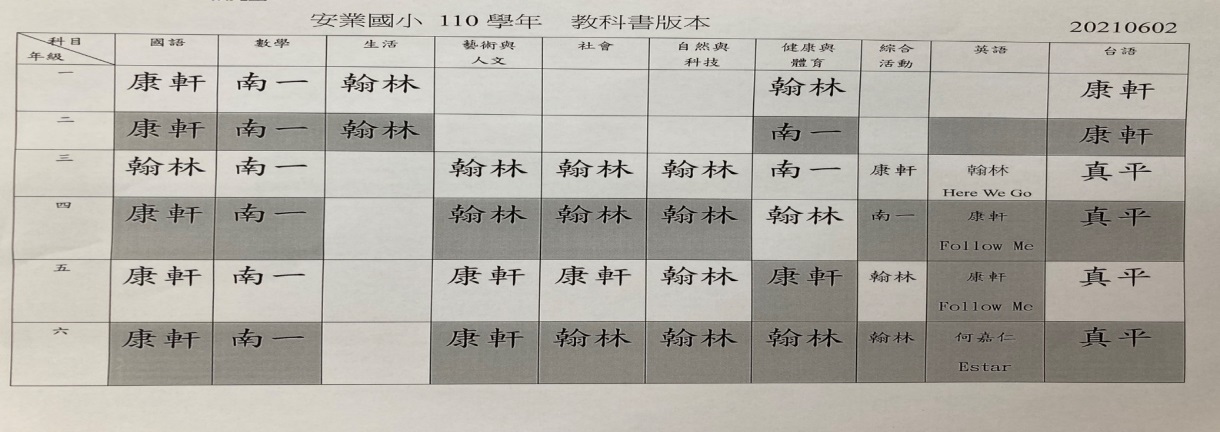 